С 1по 8 марта в рамках празднования годовщины Всероссийской акции «МЫВМЕСТЕ» учащиеся МБОУ «СОШ№48»приняли активное участие во флешмобе «ЦЕПЬ» и «ПАУТИНА».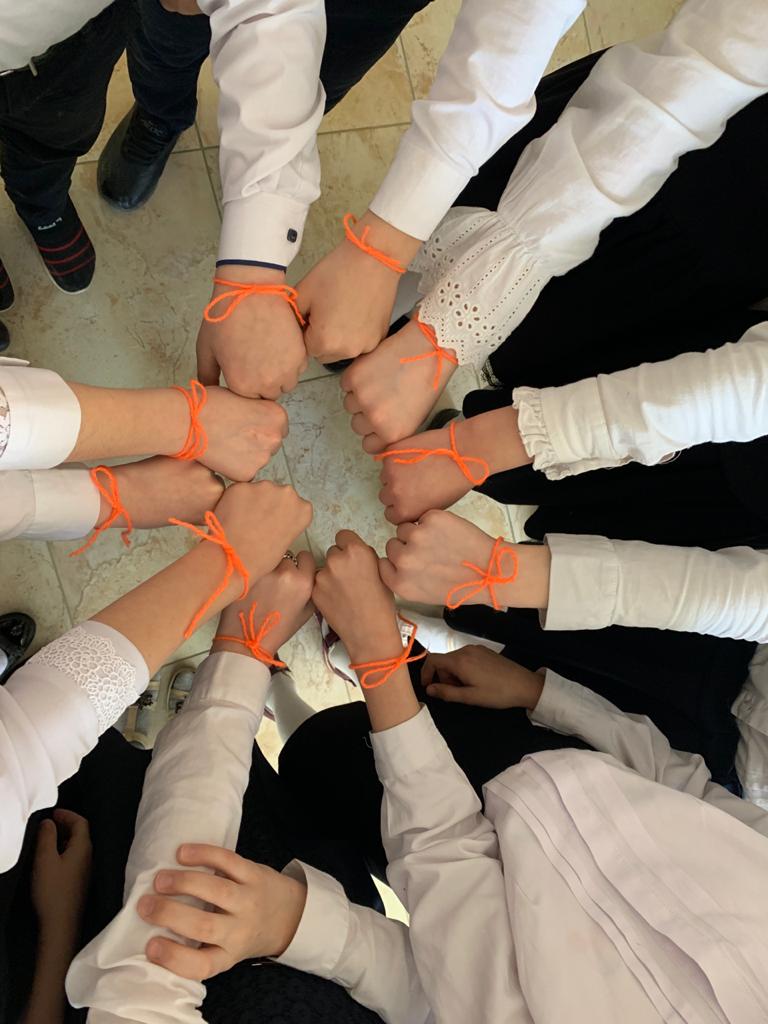 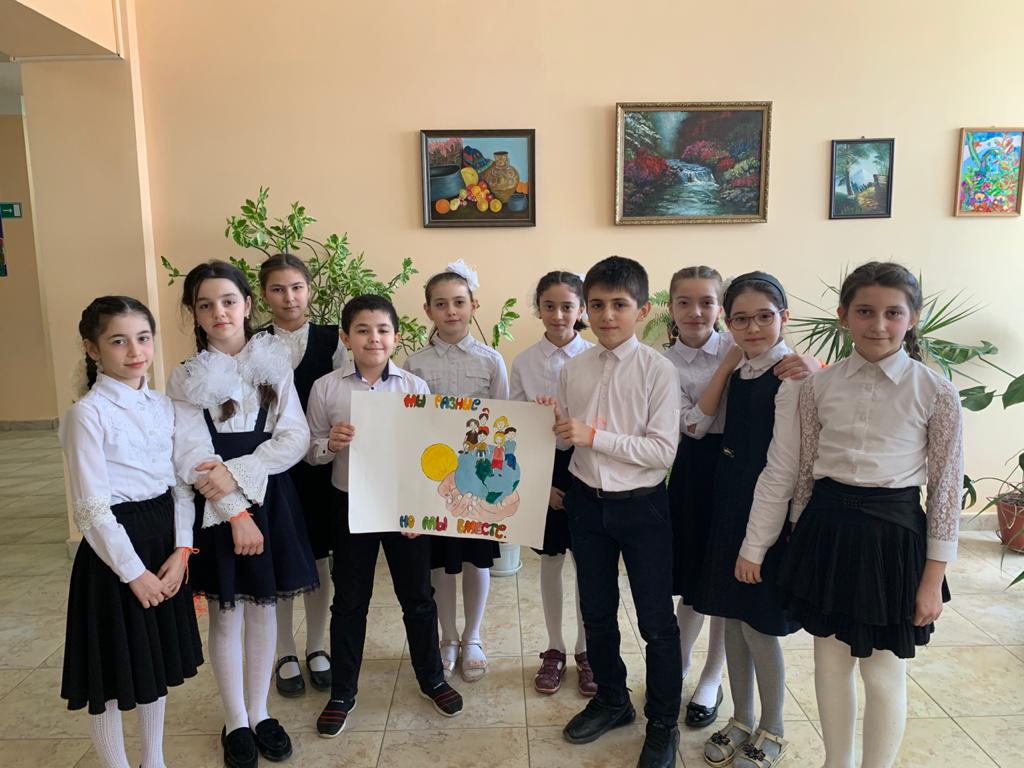 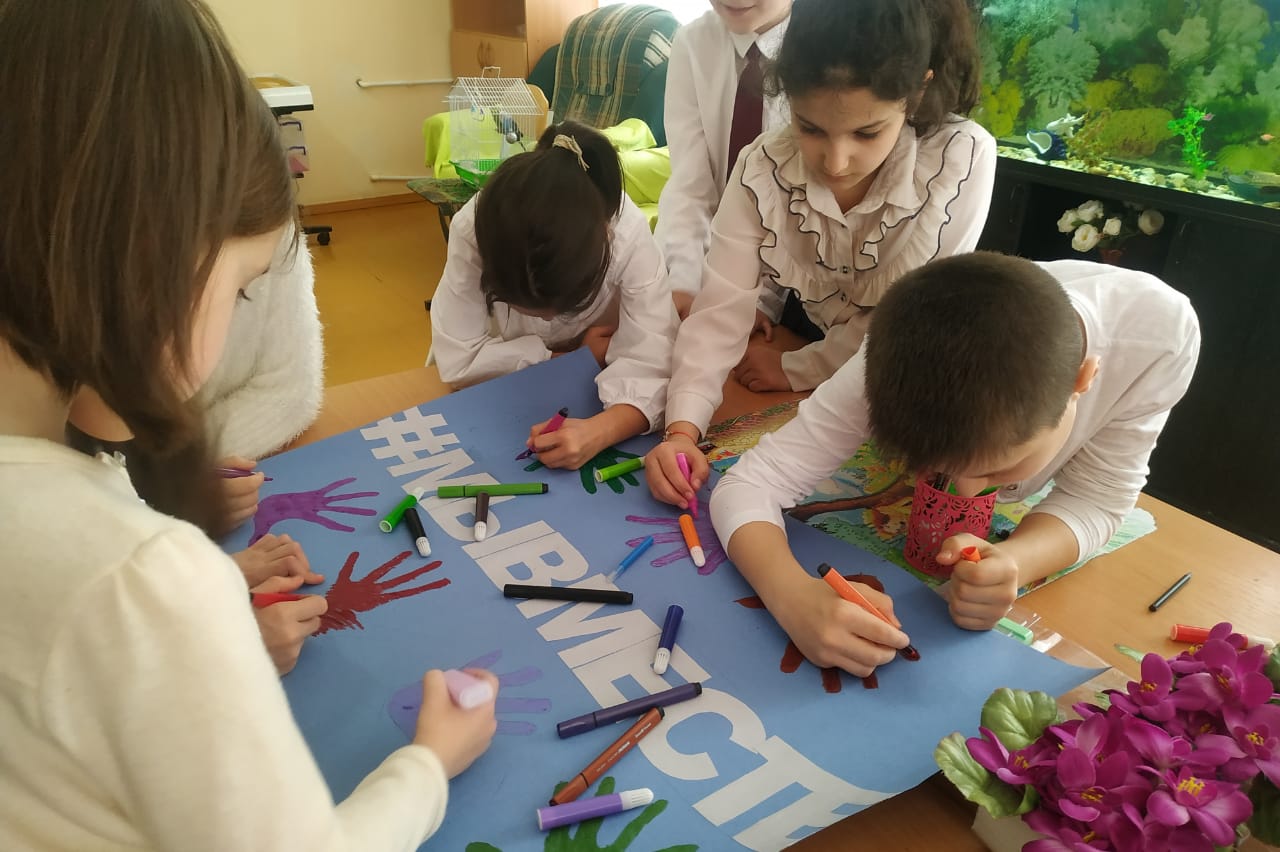 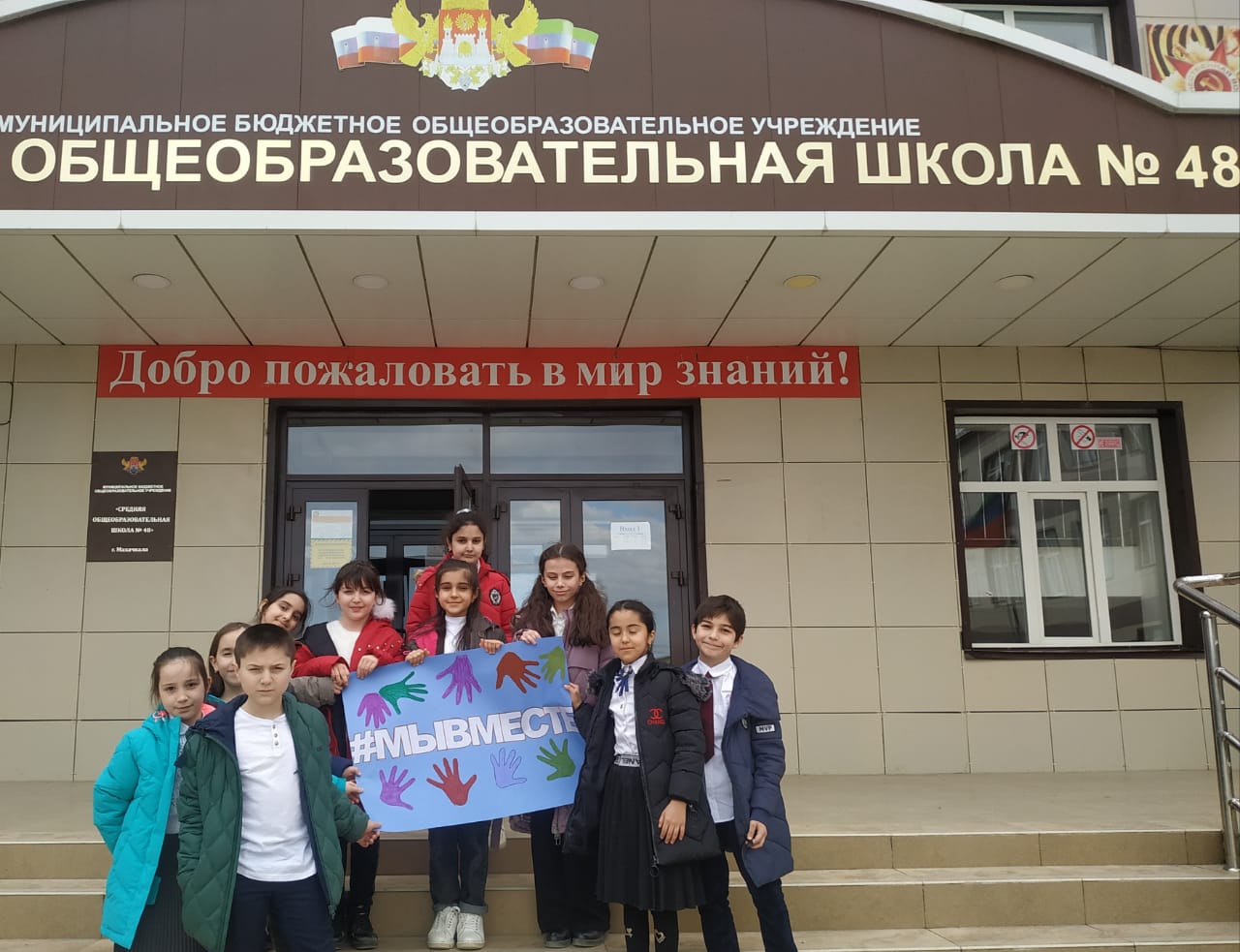 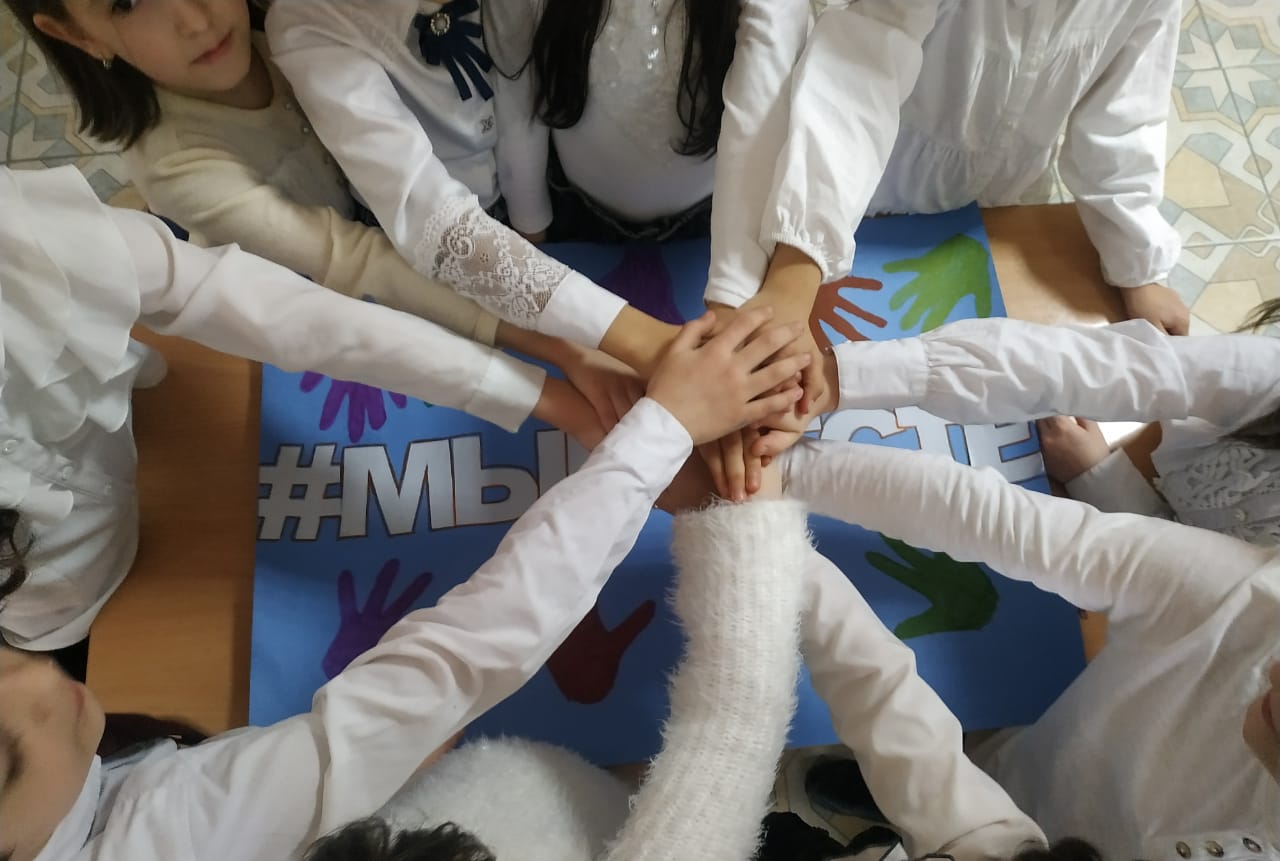 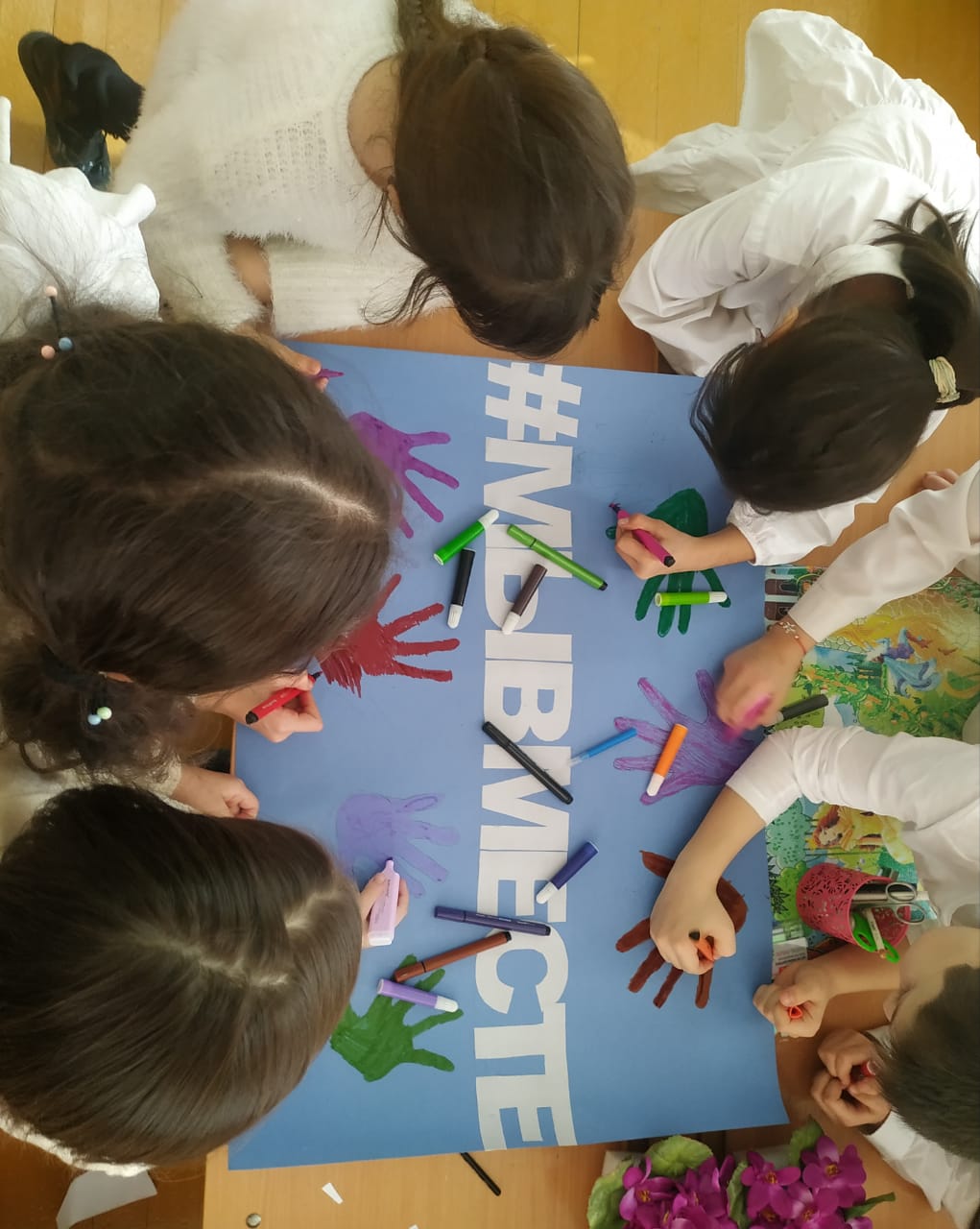 